CANADIAN ASSOCIATION OF RALLY OBEDIENCE     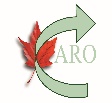 CATALOGUERevision date:  February 2023HostTrial DateTrial NumberPlease complete ONLY one Catalogue per Trial or 2 Day TrialPlease complete ONLY one Catalogue per Trial or 2 Day TrialPlease complete ONLY one Catalogue per Trial or 2 Day TrialPlease complete ONLY one Catalogue per Trial or 2 Day TrialPlease complete ONLY one Catalogue per Trial or 2 Day TrialPlease complete ONLY one Catalogue per Trial or 2 Day TrialPlease complete ONLY one Catalogue per Trial or 2 Day TrialPlease complete ONLY one Catalogue per Trial or 2 Day TrialEntry No (optional)Name of DogBreedBreedDog CARO Reg #Owner’s Name and Mailing AddressOwner’s Name and Mailing AddressOwner’s Name and Mailing Address